Mae'r arweiniad hwn ar gyfer myfyrwyr sy'n dilyn rhaglenni a ddilyswyd neu a gymeradwywyd gan Brifysgol Bangor, Pearson a SQA. Dylai myfyrwyr sydd wedi cofrestru ar raglenni eraill ddilyn rheoliadau'r Partner Sefydliad Addysg Uwch perthnasol.  Os oes gennych ymholiadau, cysylltwch ag â'r Cydlynydd Sicrhau Ansawdd, Emily Jakeman e.jakeman@gllm.ac.uk.Pan fo presenoldeb neu ymroddiad dysgwr yn peri pryder, gwneir pob ymdrech i'w gwella drwy ddilyn polisïau a gweithdrefnau GLLM. Fodd bynnag, pan fo'n briodol, gall Arweinwyr Rhaglen ystyried gohirio astudiaethau neu ofyn i’r dysgwr adael.Terfynu Astudiaethau: Ymadael Pan fydd myfyrwyr yn dewis ymadael â rhaglen, bydd Arweinydd y Rhaglen yn hysbysu'r gofrestrfa drwy lenwi'r adran 'e-Ddilyniant' ar EBS a dilyn y cyfarwyddiadau priodol. Pan na fydd dysgwr yn mynychu’r dosbarthiadau sydd ar ei amserlen nac yn ymateb o fewn cyfnod rhesymol i negeseuon gan ei diwtoriaid, bydd yr Arweinydd Rhaglen (ARh) yn hysbysu Rheolwr y Maes Rhaglen (RhMRh). Os bydd y RhMRh yn cymeradwyo'r penderfyniad i ymadael, bydd yr ARh yn hysbysu’r Cydlynydd Sicrhau Ansawdd (CSA) a fydd yn ysgrifennu at y dysgwr gan nodi dyddiad penodol ar gyfer ymateb. Fel arfer bydd y dyddiad hwn o fewn 12 diwrnod gwaith.  Os na fydd y myfyriwr yn ymateb o fewn y cyfnod hwn, bydd yr ARh yn tynnu’r myfyriwr oddi ar y rhaglen drwy lenwi'r adran 'e-Ddilyniant' ar EBS a dilyn y cyfarwyddiadau priodol. Oni bai fod y tiwtor yn dynodi dyddiad hwyrach, bydd y Gofrestrfa'n nodi'r dyddiad olaf y bu'r myfyriwr yn bresennol fel y dyddiad ymadael; gellir defnyddio dyddiad hwyrach mewn achosion fel ail-gyflwyno gwaith neu ffyrdd eraill o gymryd rhan yn y rhaglen. Bydd y Gofrestrfa'n awdurdodi'r rhain yn ôl y galw a chynhyrchir adroddiad wythnosol i roi gwybod i'r Adran Gyllid a'r Gweinyddwr AU er mwyn iddynt hysbysu partneriaid a'r cwmni benthyciadau i fyfyrwyr. Bydd y gweinyddwyr yn cadw myfyrwyr sydd wedi ymadael ar Agendâu'r Bwrdd Dyfarnu Allanol. Bydd myfyrwyr yn cael eu hadolygu am drawsgrifiad ar gyfer credyd a enillwyd neu ddyfarniad ymadael.Ffioedd dylai tiwtoriaid a myfyrwyr gysylltu â'u hadran gyllid i drafod talu ffioedd a materion ariannol eraill.Gohirio AstudiaethauFel rheol, ni fydd cyfnodau gohirio'n para mwy na 12 mis, a byddant yn dechrau ar y dyddiad olaf yr oedd y dysgwr yn bresennol.  Yna, gall y dysgwr ailymuno â'r rhaglen ac ailddechrau lle'r oedd wedi cyrraedd pan adawodd. Os oes ar ddysgwr angen ymestyn y cyfnod gohirio, rhaid trafod hyn gyda'r RhMRh a'r CSA. Ni chaiff myfyrwyr gael mynediad i adnoddau ar-lein na mynychu dosbarthiadau yn ystod eu cyfnod gohirio. . Bydd y dysgwr yn cadw'r holl raddau asesu a oedd ar ei broffil academaidd hyd at ddyddiad gohirio'i astudiaethau. Ni all y myfyriwr ond sefyll yr asesiadau hynny a oedd i'w cyflwyno ar ôl y dyddiad ymadael; Ni all y myfyriwr ond sefyll yr asesiadau hynny a oedd i'w cyflwyno ar ôl y dyddiad ymadael; ni all ailsefyll asesiadau y mae wedi'u sefyll eisoes, yn cynnwys unrhyw asesiadau a fethwyd neu nas cyflwynwyd. Dim ond y Bwrdd Arholi all gynnig i ddysgwr ailsefyll asesiadau a fethwyd neu nas cyflwynwyd. Ni chaiff myfyrwyr ailgychwyn astudiaethau o fewn yr un flwyddyn academaidd ac y dechreusant eu cyfnod gohirio. . Ar ôl iddo ddychwelyd yn dilyn cyfnod gohirio, fel rheol, rhaid i fyfyriwr ddilyn y rhaglen sydd ar gael pan fydd yn ailgydio yn ei astudiaethau.  Er enghraifft, rhaid i fyfyriwr sy'n dychwelyd i gwblhau modiwlau Lefel 6 ar ôl gohirio ei astudiaethau ddilyn y modiwlau craidd a gorfodol a glustnodwyd ar gyfer y flwyddyn academaidd honno. Dylai tiwtoriaid drafod unrhyw newidiadau a gynlluniwyd i fanyleb neu fodiwlau’r rhaglen gyda'r myfyriwr cyn iddo ohirio ei astudiaethau, er mwyn egluro sut y gall y rhaglen fod wedi newid erbyn iddo ddychwelyd. Fel rheol, ni chaiff myfyriwr ailadrodd modiwl y mae eisoes wedi cael credyd amdano. Mae cyfnodau gohirio yn gyfyngedig i derfynau  amser y rhaglen (gweler y ffurflen am fanylion y terfynau amser)..  Yn ystod cyfnod gohirio bydd myfyrwyr yn parhau wedi eu cofrestru ar raglen fodd bynnag dylid nodi eu bod ar gyfnod gohirio ar EBS.Bydd Arweinwyr Rhaglenni'n llenwi ffurflen gohirio astudiaethau (atodiad 1) gyda'r myfyriwr.  Rhaid i'r RhMRh gymeradwyo’r ffurflen ac yna dylid ei hanfod i'r Gofrestrfa ac at y RhSA. Yna, bydd yr ARh yn llenwi'r e-Ddilyniant EBS ac yn dewis 'Gohirio'.   Bydd Arweinwyr Rhaglenni'n rhoi gwybod i Fwrdd yr Arholwyr am unrhyw achosion o ohirio astudiaethau, er mwyn iddo eu cynnwys yng nghofnodion y cyfarfod. Bydd gweinyddwyr yn cadw myfyrwyr sydd wedi gohirio eu hastudiaethau ar agendâu’r Bwrdd Arholi (fel eitem ar wahân) tan y byddant wedi gadael y rhaglen. Ffioedd dylai tiwtoriaid a myfyrwyr gysylltu â'u hadran gyllid i drafod talu ffioedd a materion ariannol eraill.     Y Broses o ran Gohirio Astudiaethau                  Y Broses o ran Terfynu Astudiaethau*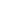 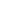 *Dim ond pan na all tiwtoriaid gysylltu â myfyrwyr y dylid defnyddio'r brosesu Terfynu Astudiaethau. Pan fo myfyrwyr yn cadarnhau eu bwriad i ymadael, gall Arweinwyr Rhaglen dynnu eu henwau'n ôl drwy ddilyn y drefn arferol, heb roi gwybod i'r CSA. Atodiad 1: Ffurflen Gohirio Astudiaethau
Cwblhewch bob adranNodyn i fyfyrwyr: Mae cyfnodau atal wedi'u cyfyngu i derfynau amser y rhaglen. Bydd unrhyw amser a dreulir ar gyfnod atal yn cyfrif tuag at y terfyn amser hwn.Bydd Arweinwyr Rhaglen yn e-bostio'r ffurflen wedi'i chwblhau i'r Gofrestrfa.Manylion y Myfyriwr  Manylion y Myfyriwr  Manylion y Myfyriwr  Manylion y Myfyriwr  Rhif Adnabod y Myfyriwr:Enw cyntafDyddiad Geni (DD/MM/BB)CyfenwRhaglen Astudio (yn llawn)Lefel Astudio (4/5/6)Cod y CwrsBlwyddyn mynediad, rhan-amser yn unig (blwyddyn 1, 2, 3)Nodwch eich statws o ran ffioedd (dileer fel y bo'n briodol)Nodwch eich statws o ran ffioedd (dileer fel y bo'n briodol)DU Ie/NageOs ydych yn hanu o'r DU, nodwch eich cyfeirnod Awdurdod Addysg Lleol/Cyllid Myfyrwyr:UEIe/NageRhyngwladolIe/NageManylion y Gohirio (Rhaid nodi'r ddau ddyddiad)Manylion y Gohirio (Rhaid nodi'r ddau ddyddiad)Dyddiad olaf mynychu'r cwrs uchod Deallaf y byddaf yn cadw'r graddau cyfredol ar gyfer yr holl asesiadau a gwblheais hyd at y dyddiad a nodir uchod, yn cynnwys unrhyw raddau a fethwyd. Ni fyddaf yn ailsefyll yr asesiadau hyn pan ddychwelaf i astudio, oni bai y caf gyfle i wneud hynny gan y Bwrdd ArholiDeallaf y byddaf yn cadw'r graddau cyfredol ar gyfer yr holl asesiadau a gwblheais hyd at y dyddiad a nodir uchod, yn cynnwys unrhyw raddau a fethwyd. Ni fyddaf yn ailsefyll yr asesiadau hyn pan ddychwelaf i astudio, oni bai y caf gyfle i wneud hynny gan y Bwrdd ArholiY dyddiad y bwriadaf ddychwelyd i'r rhaglen uchodDeallaf y byddaf yn dychwelyd i astudio ar ddyddiad a gytunwyd gydag arweinydd fy rhaglen, ac na fyddaf ond yn mynychu dosbarthiadau sy'n berthnasol i asesiadau nad wyf wedi'u sefyll etoDeallaf y byddaf yn dychwelyd i astudio ar ddyddiad a gytunwyd gydag arweinydd fy rhaglen, ac na fyddaf ond yn mynychu dosbarthiadau sy'n berthnasol i asesiadau nad wyf wedi'u sefyll etoNodwch y rheswm dros ohirio'ch astudiaethau (dileer fel y bo'n briodol)Nodwch y rheswm dros ohirio'ch astudiaethau (dileer fel y bo'n briodol)Nodwch y rheswm dros ohirio'ch astudiaethau (dileer fel y bo'n briodol)Nodwch y rheswm dros ohirio'ch astudiaethau (dileer fel y bo'n briodol)Nodwch y rheswm dros ohirio'ch astudiaethau (dileer fel y bo'n briodol)Nodwch y rheswm dros ohirio'ch astudiaethau (dileer fel y bo'n briodol)Rhesymau sy’n ymwneud ag iechydI/NRhesymau personolI/NArallI/NRhesymau ariannolI/NMewn gwaith I/NArall (nodwch isod):Arall (nodwch isod):DyfarniadCyfnod Astudio (blynyddoedd)Cyfnod Astudio (blynyddoedd)Terfyn Amser (blynyddoedd) Terfyn Amser (blynyddoedd) DyfarniadLlawn amserRhan-amserLlawn amserRhan-amserTystysgrif AU1 2 3 6 Gradd Sylfaen  2 4 4 8 Gradd Baglor (3 blynyddoedd) 3 6 5 10 Gradd Atodol Lefel 6 / TAR12 24Gradd Meistr  1 21 3 Cadarnhad – (Llofnodwch neu teipiwch eich enw isod. Ni dderbynnir ffurflenni nad ydynt yn cynnwys yr holl lofnodion perthnasol)Cadarnhad – (Llofnodwch neu teipiwch eich enw isod. Ni dderbynnir ffurflenni nad ydynt yn cynnwys yr holl lofnodion perthnasol)Cadarnhad – (Llofnodwch neu teipiwch eich enw isod. Ni dderbynnir ffurflenni nad ydynt yn cynnwys yr holl lofnodion perthnasol)Cadarnhad – (Llofnodwch neu teipiwch eich enw isod. Ni dderbynnir ffurflenni nad ydynt yn cynnwys yr holl lofnodion perthnasol)Cadarnhad y myfyriwr DyddiadCadarnhad Arweinydd y RhaglenDyddiadCadarnhad Rheolwr y Maes Rhaglen DyddiadSêl Bendith y Swyddfa Ryngwladol (yn achos myfyrwyr rhyngwladol yn unig)Ar ran y Swyddfa Ryngwladol, cadarnhaf fod y myfyriwr wedi cael gwybod am holl oblygiadau gohirio ei astudiaethau ar ei statws fel mewnfudwr i'r DU.  Dywedwyd wrth y myfyriwr y gall y bydd yn rhaid i'r Brifysgol roi gwybod i Asiantaeth Ffiniau'r DU am y gohirio hwn.Llofnodwyd ar ran y Swyddfa Ryngwladol:Dyddiad:Sêl Bendith y Swyddfa Ryngwladol (yn achos myfyrwyr rhyngwladol yn unig)Ar ran y Swyddfa Ryngwladol, cadarnhaf fod y myfyriwr wedi cael gwybod am holl oblygiadau gohirio ei astudiaethau ar ei statws fel mewnfudwr i'r DU.  Dywedwyd wrth y myfyriwr y gall y bydd yn rhaid i'r Brifysgol roi gwybod i Asiantaeth Ffiniau'r DU am y gohirio hwn.Llofnodwyd ar ran y Swyddfa Ryngwladol:Dyddiad:Sêl Bendith y Swyddfa Ryngwladol (yn achos myfyrwyr rhyngwladol yn unig)Ar ran y Swyddfa Ryngwladol, cadarnhaf fod y myfyriwr wedi cael gwybod am holl oblygiadau gohirio ei astudiaethau ar ei statws fel mewnfudwr i'r DU.  Dywedwyd wrth y myfyriwr y gall y bydd yn rhaid i'r Brifysgol roi gwybod i Asiantaeth Ffiniau'r DU am y gohirio hwn.Llofnodwyd ar ran y Swyddfa Ryngwladol:Dyddiad:Sêl Bendith y Swyddfa Ryngwladol (yn achos myfyrwyr rhyngwladol yn unig)Ar ran y Swyddfa Ryngwladol, cadarnhaf fod y myfyriwr wedi cael gwybod am holl oblygiadau gohirio ei astudiaethau ar ei statws fel mewnfudwr i'r DU.  Dywedwyd wrth y myfyriwr y gall y bydd yn rhaid i'r Brifysgol roi gwybod i Asiantaeth Ffiniau'r DU am y gohirio hwn.Llofnodwyd ar ran y Swyddfa Ryngwladol:Dyddiad:At Ddefnydd y GofrestrfaAt Ddefnydd y GofrestrfaAt Ddefnydd y GofrestrfaAt Ddefnydd y GofrestrfaLLA/RHA:Hysbyswyd yr Awdurdod Addysg Lleol? Do/NaddoDyddiad Prosesu:Dyddiad Anfon: